ASSEMBLEA DEI SINDACI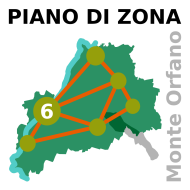 TAVOLO ZONALE DI PROGRAMMAZIONE DELL’AMBITO N. 6  MONTE ORFANO Comuni di Adro, Capriolo, Cologne, Erbusco, Palazzolo sull'Oglio e Pontoglio DOMANDA DI ASSEGNAZIONE DEL BUONO SOCIALEA FAVORE DELLE PERSONE CON DISABILITA’ GRAVE E PER ANZIANI NON AUTOSUFFICIENTI – DGR XII/1669 DEL 28/12/2023 e s.m.i.ANNO 2024(Piano di Zona dell’Ambito Distrettuale n. 6 Monte Orfano)ALL’UFFICIO SERVIZI SOCIALIDEL COMUNE DI PALAZZOLO S/ODa inviare all’indirizzo mail:protocollo@cert.comune.palazzolosulloglio.bs.itIl/la  sottoscritto/a  ______________________________________________________nato/a a ____________________________________prov. ______ il ______________C.F. __________________________________________________________________residente a ________________________in Via___________________________n. ____domiciliato a ______________________in Via___________________________n. ____recapito telefonico ________________________________CHIEDEl’assegnazione del buono sociale, così come previsto nelle Linee Guida approvate dall’Assemblea dei Sindaci dell’Ambito n.6 Monte Orfano per:A tal fine, consapevole che, ai sensi dell’art. 76 del D.P.R. 445/2000, le dichiarazioni mendaci, la falsità degli atti e l’uso di atti falsi sono puniti ai sensi del codice penale e delle leggi speciali vigenti in materia, sotto la propria responsabilità,DICHIARAa)  di essere residente nel Comune di ____________________________________________;b)  di avere compiuto _______ anni alla data del 28 Giugno 2024;c) di possedere un reddito ISEE socio sanitario in corso di validità (alla formazione del reddito ISEE concorrono gli elementi previsti dal DPCM 159/2013 elaborato ai sensi dell’art.6), pari  ad   € ______________________ ;d) di essere in possesso di certificazione di non autosufficienza e/o disabilità grave (come da      doc. allegata):             riconosciuto invalido al 100% con diritto all’indennità di accompagnamento            riconosciuto disabile grave in possesso di certificato di gravità ai sensi dell’art. 3               comma 3 della L. 104/92.di FREQUENTARE unità d’offerta semiresidenziali socio/sanitarie o sociali □ SI (indicare quale e dove)_______________________________             □ NOche nessuno/altri componenti del nucleo familiare ha/hanno presentato domanda per l’assegnazione del buono sociale (in caso di presentazione specificare i dati anagrafici del richiedente)cognome_________________________________     nome __________________________nato a ___________________________________     il  _____________________________ di  essere assistito a domicilio in maniera continuativa come di seguito specificato:cognome e nome di chi presta l’assistenza ___________________________________(se lavoratore extracomunitario specificare gli estremi del permesso di soggiorno o gli estremi della ricevuta di presentazione della richiesta di regolarizzazione, e ricevute riferite al pagamento delle prestazioni come da contratto lavorativo)____________________________________________________________________________________________________________________________________________________Parente                                                        SI                      NO     ;  Convivente                                                  SI                      NO     ;  Recapito ______________________________________________________________________________________________________________________________________________________________________________________________________________________Monte ore giornaliero di assistenza ________________________________________Tipo di prestazioni assistenziali garantite _______________________________________________________________________________________________________________________________________________________________________________________di impegnarsi a comunicare, direttamente o mediante un familiare:l’eventuale ricovero in struttura residenziale;eventuali altri motivi che facciano venire meno la necessità di cure a domicilio o il diritto di concessione del buono;di non essere beneficiario di altre prestazioni incompatibili con l’erogazione del presente buono (es. Misura B1, Misura RSA Aperta di cui alla DGR 7769/2019, Misura Home Care Premium/INPS HCP);di autorizzare visite domiciliari dell’equipe di valutazione appositamente costituita, ai fini della valutazione della domanda e dei controlli sull’assistenza prestata;di essere a conoscenza che l’assegnazione del presente Buono esclude la possibilità di usufruire di analoghe provvidenze previste dalla Programmazione Zonale, aventi la finalità di sostenere la cura a domicilio di soggetti fragili,;di essere a conoscenza che il Comune, ai sensi del DPR 445/2000, potrà procedere ad idonei controlli diretti ad accertare la veridicità delle dichiarazioni rese e che, qualora dal controllo emerga la non veridicità del contenuto delle dichiarazioni rese, il sottoscritto decadrà dai benefici ottenuti;di INDICARE, OBBLIGATORIAMENTE, ENTRAMBE LE MODALITA’ DI PAGAMENTO, ai fini dell’accreditamento dei benefici economici:  accredito su c/c bancario n. ______________________ , intestato a ____________________________________________________________, presso la Banca_____________________________________________________ Ag. __________  (allegare copia cartacea del Codice IBAN;)ritiro presso lo sportello della tesoreria comunale tramite persona delegata al ritiro Sig./Sig.ra ____________________________________________________________ , residente a _________________________________________________________ in Via/Piazza ____________________________________________________ n. _______   recapito  telefonico ___________________________________________;********************************************************************Informativa privacy ai sensi del Regolamento 679/2016/UESi comunica che tutti i dati personali (comuni identificativi, sensibili e/o giudiziari)  comunicati al Comune di Palazzolo sull'Oglio saranno trattati esclusivamente per finalità  istituzionali nel rispetto delle prescrizioni previste Regolamento 679/2016/UE.Il trattamento dei dati personali avviene utilizzando strumenti e supporti sia cartacei che  informatici.Il Titolare del trattamento dei dati personali è il Comune di Palazzolo sull'Oglio.L’Interessato può esercitare i diritti previsti dagli articoli 15, 16, 17, 18, 20, 21 e 22 del Regolamento 679/2016/UE.L’informativa completa redatta ai sensi degli articoli 13 e 14 del Regolamento  679/2016/UE è reperibile presso gli uffici dell'Ente e consulta bile sul sito web dell’ente all'indirizzo http://www.comune.palazzolosulloglio.bs.it/sites/default/files/IMCE/privacy/6Preso atto dell’informativa il/la sottoscritto/a dichiarante………………………………….………acconsente al trattamento dei dati personali qui contenuti in quanto funzionali agli scopi per i quali è posto in essere.Data……………………….                            Firma…………………………………………..SOTTOSCRIZIONE DELLA DICHIARAZIONELa presente dichiarazione è resa nell’interesse del soggetto che si trova in una situazione di impedimento temporaneo, per ragioni connesse allo stato di salute, dal coniuge o, in sua assenza, dal figlio o, in mancanza di questo, da altro parente in linea retta o collaterale fino al terzo grado, al pubblico ufficiale, previo accertamento dell’identità del dichiarante (barrare la casella se ricorre il caso);La presente dichiarazione è resa in nome e per conto del soggetto incapace da chi ne ha la rappresentanza legale (barrare la casella se ricorre il caso);	Se ricorre uno dei casi suddetti, ogni riferimento al “dichiarante”, è da intendersi come riferimento al soggetto impedito o incapace nell’interesse o per conto del quale è redatta la dichiarazione.INDICARE I DATI ANAGRAFICI DELLA PERSONA CHE DICHIARA NELL’INTERESSE DEL SOGGETTO IMPEDITO O IN NOME E PER CONTO DEL SOGGETTO INCAPACECognome _______________________________  Nome __________________________Grado di parentela o relazione con l’interessato________________________________Luogo di nascita _______________________________ Data di nascita _____________Comune di residenza ________________________________________ Prov. _________ Indirizzo __________________________________________ n. _____  Cap.  _________Recapito telefonico ________________________________________________________ documento di riconoscimento _____________________________  n. ________________C.F. ____________________________________________________________________(allegare fotocopia carta d’identità e codice fiscale)        Luogo e data							     In fede_________________________	     			    __________________________Allegati: 	- Copia verbale d’invalidità civile e/o certificazione disabilità grave ai sensi dell’art.3 	   com. 3 L.104/92;-  Attestazione ISEE, ai sensi del DPCM 159/2013;- Fotocopia della carta d’identità in corso di validità e codice fiscale del beneficiario e del richiedente qualora persona diversa dal beneficiario.CODICE IBAN CODICE IBAN CODICE IBAN CODICE IBAN CODICE IBAN CODICE IBAN CODICE IBAN CODICE IBAN CODICE IBAN CODICE IBAN CODICE IBAN CODICE IBAN CODICE IBAN CODICE IBAN CODICE IBAN CODICE IBAN CODICE IBAN CODICE IBAN CODICE IBAN CODICE IBAN CODICE IBAN CODICE IBAN CODICE IBAN CODICE IBAN CODICE IBAN CODICE IBAN CODICE IBAN 